UK Association for Humanistic Psychology Practitioners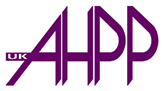 Higher Accredited Registered Member Psychotherapist                               (UKAHPP Register of Humanistic Psychotherapists and PsychotherapeuticCounsellors)                                                                                     - Application Form -The UKAHPP welcomes applications from Psychotherapists working with adults in the United Kingdom and who meet the published criteria for UKAHPP Higher Accredited Registered Membership in the category Psychotherapist incorporating entry on to the UKAHPP Register of Humanistic Psychotherapists and Psychotherapeutic Counsellors, accredited by the Professional Standards Authority.Applications are to be submitted on the latest version of the Application Form in black 12 point ‘Arial’ font, available on the UKAHPP website and returned with supporting documents as ‘PDF’ email attachments to admin@ahpp.org.uk   Applicants should read the ‘Detailed Accreditation Criteria’ for Psychotherapists before completing this form - see link below.Part A:                                      To be completed by applicants who have successfully completed a recognised practice based core training in a Humanistic Psychotherapy approach OR an equivalent portfolio training with qualification(s) that meets the following criteria:Level 7 or above of the Quality Assurance Agency: Framework for Higher Education Qualifications of UK Degree Awarding Bodies (Master’s Degree, Integrated Master’s Degree, Postgraduate Diploma, Postgraduate Certificate). As other frameworks exist and may vary, applicants must demonstrate how their training equates to level 7 of the QAA framework.900 training hours  with a minimum of 600 tutor contact hours over a minimum of 4 years part-time450 hours of supervised practice within a recognised placement(s)1 hour of supervision to 6 hours of client contactA minimum of 160 hours of personal therapy over a 4 year period48 hours with a recognised Mental Health Familiarisation PlacementPart B:1. Personal Details:2. Work Experience: Please provide a list of your experience as a practicing Psychotherapist, paid or voluntary over the past 10 years – most recent first.3. Type of Experience: Please indicate your type of practice placement – tick more than one box if necessary. NHS Employment					Local AuthoritySelf Employed					EducationCharity/Voluntary Agency				Business/CommercialOther - please specify4. Professional Registration and Accreditation: Please attach scanned certificates of all statutory and voluntary registration and accreditations you currently hold – do not include non-accreditation/registration memberships. 5. UKCP Registration: The UKAHPP is an Organisational Member of the UK Council for Psychotherapy (UKCP) and its standards of training and education for Psychotherapists comply with UKCP Registration requirements. The UKAHPP has the facility to submit the name of applicants who have successfully attained Psychotherapist Accreditation for inclusion on the UKCP Register with the Humanistic and Integrative Psychotherapy College (HIPC) and for their practice to be governed by under the UKCP Central Complaints Procedure. An additional fee applies. The UKCP: HIPC Standards of Education and Training are available if requested. Please indicate below if you would like UKAHPP to sponsor you for UKCP Registration. Additional information will be provided if your UKAHPP Accreditation application is successful. Part C: Training and Practice1. Humanistic Orientation: Please provide a 1,000 word statement summarising your understanding of Humanistic psychotherapy and the approach you practice. 2. Psychotherapy Training Summary: Please list all post graduate Master’s level 7 training courses completed and qualifications awarded – please provide supporting evidence: certificates, course handbooks/literature etc as PDF attachments. Do not include CPD courses that are not post-graduate modules. Continue on a separate sheet if necessary.3. Continuing Professional Development: This section applies if an applicant has been in practice for a period greater than 12 months since they completed their core training and applicants who have held UKAHPP Registration for a period greater than 12 months at the time of submitting their Accreditation Application - a minimum of 250 hours over a 5 year period with a minimum of 20 hours within any given year. Please see the UKAHPP Continuing Professional Development and Supervision Policy. Continue on a separate sheet if necessary.4. Summary of Personal Therapy: Please list all sustained personal therapy undertaken throughout the duration of training – equivalent to 40 hours per year over a 4 year period preferably with the same psychotherapist for a minimum of 3 years, who is not the applicant’s trainer or supervisor. Continue on a separate sheet if necessary.5. Summary of Supervision: Please list all the supervision you have undertaken with a more experienced psychotherapist in the same approach and who is not the same person as the applicant’s psychotherapist. Peer supervision cannot be included. Please continue on a separate sheet if required.6. Caseload: This section applies to applicants who have been in practice for a period greater than 12 months since they completed their core training. It also applies to applicants who have held UKAHPP Registration for a period greater than 12 months at the time of submitting their Accreditation Application6.1 How many psychotherapy clients are currently on your caseload? If you work in more than one setting please provide information for each setting.6.2 What is the total number of clients you have worked with since completing your core training for each of the following frequencies? If you have worked more than one please provide information for each setting.6.3 What is the total number of psychotherapy clients you have seen for each of the following durations (where applicable) over the past 5 years: 7. Case Study: Please use this page as a template for providing a 4,000 word (+ - 10%) study demonstrating how you integrate theory into practice, with reference to the influence of supervision and attach to your application as a separate document - see guidelines. 8. Mental Health Familiarisation Placement: Please provide the following details. Continue on a separate sheet if necessary.9. Research Conducted: If applicable - please provide the following information about research you have undertaken. 9a. Research Statement: Applicants are required to demonstrate a basic understanding of the application of qualitative and quantitative research methods in the investigation and evaluation of psychotherapy practice. Please provide a statement, with supporting documentation (such as course handbook) demonstrating what aspects of research theory and methodology was covered by your training.Part D: Notification of Practicea. Indemnity Insurance:I confirm that my practice is covered by appropriate professional indemnity insurance or that alternative cover is provided by my employer or place of work and provide evidence of such (applicants in private practice are required to submit a copy of their professional indemnity insurance policy). I will provide additional information if required by UKAHPP. b. Continual Professional Development (CPD):I agree to undertake a minimum of 250 hours of Continual Professional Development, relevant to my practice, over a 5 year period, with a minimum of 20 hours in any year and will provide additional evidence of such if required by UKAHPP.  c. Supervised Practice: I confirm that I am in receipt and will continue to be in receipt of supervision compatible to my practice with a minimum of 90 minutes per month in accordance with UKAHPP Accreditation requirements. I have submitted a Supervisor’s Report in support of my application and I will provide additional information if required by UKAHPP. d. Therapeutic Executor:I confirm that I have a Therapeutic Executor or an alternative arrangement with my employer or place of work in the event of sudden prolonged absence or death.e. Complaints:Are you currently subject to any professional complaints, investigations or disciplinary procedures?Have any complaints against you been upheld?Have any sanctions been discharged?f. Criminal Convictions:Do you have any unspent criminal convictions?Do NOT disclose fixed penalty motoring offences, unless disqualified from driving.Part E: DeclarationI wish to apply for UKAHPP Full Accredited Membership in the category of Psychotherapist (Registered); for my name to be included on the UKAHPP Register of Humanistic Psychotherapists and Psychotherapeutic Counsellors; and declare that: I have successfully completed a professional training at level 7 of the QAA framework in accordance with the published criteria for UKAHPP Full Accreditation Membership as a Psychotherapist.  I am in practice working with adults in the United Kingdom as a qualified Humanistic Psychotherapist with a minimum of 6 client contact hours per week. I am in receipt and will continue to be in receipt of supervision conducive to my training and practice as a UKAHPP Accredited Psychotherapist and have submitted a Supervisor’s Report in support of my application. I agree to abide by the UKAHPP Code of Practice and Ethical Principles and to be held accountable for my practice and professional conduct under the UKAHPP Complaints Procedure and UKAHPP Disciplinary Procedure (UKCP Central Complaints Procedure for practice complaints if UKCP Registered) and understand that even if my registration has lapsed, I will still be held accountable for my professional conduct during the period I was registered with UKAHPP.I understand that my name and professional status will be included on the UKAHPP Register of Humanistic Psychotherapists and Psychotherapeutic Counsellors, that any complaints and sanctions upheld against my practice will be included on the Register and published in the public area of the UKAHPP Website and understand that the UKAHPP will communicate with other professional organisations regarding my professional standing.I agree to abide by UKAHPP Re-Accreditation requirements.I will complete and return to UKAHPP an Annual Notification of Practice and Registration Renewal Declaration Form and will provide additional information if required by UKAHPP for audit purposes.I will comply with requirements governing the Representation of UKAHPP Membership, Registration and Accreditation and the use of the UKAHPP and PSA logos for marketing and other purposes.My physical/mental health and character are of sufficiently good standing to enable me to practice safely and effectively with members of the public. I understand that unsuccessful applicants may submit to the Accreditation Committee Chair a written request for their application to be reviewed, with evidence as to how identified deficiencies have been complied with. I also understand that their decision will be final.The information contained in this form is true and accurate and I will provide addition information if required by UKAHPP.Signature*: ........................................................................ Date: …./…./….*Electronic facsimile acceptedDocuments Submitted: Please list all documents submitted in support of your application. Continue on a separate sheet as necessary.Checklist: Please ensure you complete all sections of the application form (most recent version) and ensure that supporting documentation such as certificates and course literature is submitted evidencing satisfactory completion of all practice based and Minimum Curriculum requirements including:Evidence of Level 7 QAA Framework training and qualification – Certificates etc as PDF attachmentsCase Study (4,000 words)Humanistic Orientation Statement (1,000 words)   Indemnity Insurance evidenceDetails of UKAHPP Registration (if applicable)Complaints and conviction details (if applicable)Supervisor’s Report – signed by supervisor and superviseeReferee’s StatementNon-refundable fee of £200 – payable to ‘UKAHPP’Unsuccessful Application: In the event of an unsuccessful application, a written request can be made to the Chair of the UKAHPP Accreditation Committee for the decision to be reviewed by the Accreditation Committee. Evidence is to be provided as to how identified omissions to the published criteria for UKAHPP Psychotherapist Accreditation have been complied with. The UKAHPP Accreditation Committee’s decision will be final. Data Protection: The UKAHPP will hold information provided by applicants in accordance with Data Protection requirements and will delete information relating to unsuccessful applications from its records 18 months following submission. Public Protection: To enhance public protection and the promotion of confidence, the UKAHPP will share and seek information about the professional standing of applicants from other register holders and professional organisations.Completed Forms: Please check on the UKAHPP Website to ensure that you have completed the most recent version of the Application Form in 12 point black Arial font and return with supporting documents as PDF email attachments to admin@ahpp.org.uk  All Psychotherapist Accreditation applications will be processed by the Membership Committee for entry on to the UKAHPP Register before Accreditation verification is conducted by the Accreditation Committee.UKAHPP Administrator (Accreditation Committee)Box BCM AHPP27 Old Gloucester StreetLondon WC1N 3XX Please state ‘YES’ if the above criteria applies to your training.  SECOND Name:FIRST Name(s):Date of Birth:Address:Nationality:UKAHPP Membership No:If applicable - please give details of previous UKAHPP Membership Telephone Numbers:Email Address:Website:DatesOrganisationJob Title/DescriptionPlease do not use abbreviations  DateNumberCategory of Registration, AccreditationOrganisationPlease do not use abbreviations  Please do not use abbreviationsContinue on a separate sheet if necessary.DatesCourse TitleTraining OrganisationAwarding BodyAward/LevelPlease do not use abbreviations  DatesCourse Title/ActivityTraining OrganisationAwarding BodyAward/LevelPlease do not use abbreviations  Start DateEnd DateName & Orientation of PsychotherapistDuration (Years & Months)Session FrequencyType (Individual, Group etc)Hours of Personal TherapyTotal Hours Individual TherapyTotal Hours of Group & Other TherapyStart DateEnd DateName, orientation & Accreditation of SupervisorHours Per MonthRatio of Supervision to Client HoursType (e.g. Individual, Group, Pair)Client Hours with Individual SupervisionTotal Client Hours with Individual (not group) supervision:Please indicate which one of the above supervision periods meets the requirements for minimum 2 years supervision post-training, with the same supervisor, on a one-to-one basis at a ratio of 1:6SettingSettingTwice weeklyWeekly FortnightlyInfrequentlyTOTALA.A.B.B.C.C.DDE.E.TOTAL:  Clients Currently seen in all settings TOTAL:  Clients Currently seen in all settings TOTAL:  Clients Currently seen in all settings TOTAL:  Clients Currently seen in all settings TOTAL:  Clients Currently seen in all settings SettingSettingTwice weeklyWeekly FortnightlyInfrequentlyTOTALA.A.BBC.C.D.D.E.E.TOTAL:  Clients Currently seen in all settings TOTAL:  Clients Currently seen in all settings TOTAL:  Clients Currently seen in all settings TOTAL:  Clients Currently seen in all settings TOTAL:  Clients Currently seen in all settings 6 Months1 Year1.5 Years2 Years3 YearsLongerContinue on a separate sheet.Type of Setting Name & AddressDatesFrequencyTotal HoursMethodologyInstitute         (University, NHS etc)DatesQualification/AwardPlease continue on a separate sheet as necessaryAnswer ‘YES’ or ‘No’Answer ‘YES’ or ‘NO’Answer ‘YES’ or ‘NO’Answer ‘YES’ or ‘NO’Answer ‘YES’ or ‘NO’ – If ‘Yes’ please give details on a separate sheet.Answer ‘YES’ or ‘NO’ – If ‘Yes’ please give details on a separate sheet.Answer ‘YES’ or ‘NO’ – If ‘Yes’ please give details on a separate sheet.Answer ‘YES’ or ‘NO’ – If ‘Yes’ please give details on a separate sheet.Ref. No.DocumentDescription/NoteFor UKAHPP UseFurther Information: Please provide any additional information relevant to your application. Continue on a separate sheet if necessary.